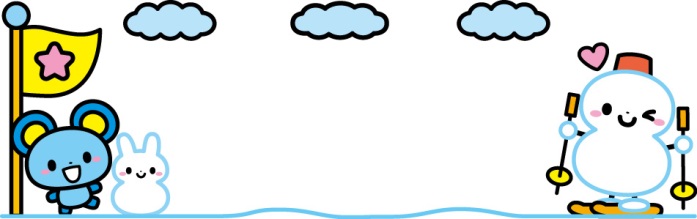 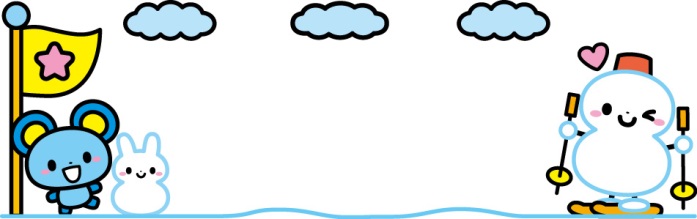 　いつもご参加いただきありがとうございます。3月24日に予定しておりました、子育てひろばの日程を変更することとなりました。21日の都合が悪い場合には、下記までご連絡くださいますと幸いです。よろしくお願いいたします。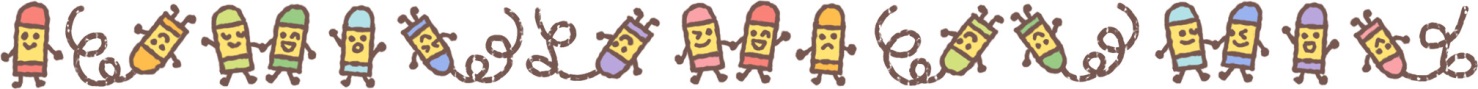 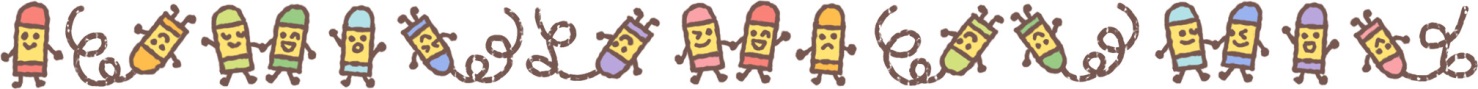 参加を希望される方は、FAXまたはメールにて下記の内容のご連絡をお願いいたします。○参加される方のお名前・子どもさんのお名前と年齢（3月1日時点）○参加される日程○日中連絡ができる連絡先・ＦＡＸ・E-MAILアドレス○駐車場使用の有無○写真撮影の有無、ブログ掲載の有無